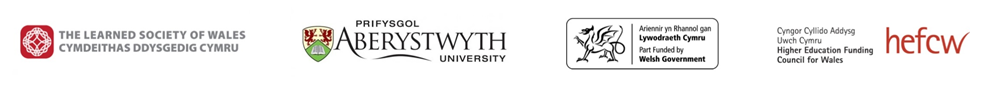 Promoting Wales Internationally: The Next StepsConcluding event in the Wales and the World series22 October 2020 – on ZoomChair: Professor Colin McInnesPro Vice-Chancellor (Research, Knowledge Exchange and Innovation), Aberystwyth University* If each person took 30 seconds to introduce themselves, that would allow 30 people to do so. If more than 30 register, we’d ne10.00Welcome and Aims of the dayProfessor Elizabeth Treasure, Vice-Chancellor, Aberystwyth University10.05Summary of seriesMartin Pollard, Chief Executive, Learned Society of Wales10.10Key messages from the series so farResponding to the findings from the first three events in the Wales and the World series(3 x 6 minutes)Soft Power Strategies – How Should Wales Project Itself on the World Stage?Speaker: Sir Emyr Jones Parry, immediate past President, Learned Society of WalesThe Role of Arts, Culture and the Welsh Language in Developing Wales’s International ProfileSpeaker: Helgard Krause, Chief Executive, Books Council WalesUniversities as Global CommunitiesSpeaker: Professor Iwan Davies, Vice-Chancellor, Bangor UniversityPanel discussion (20 minutes)Chair: Dr Anwen Jones, Pro Vice-Chancellor, Faculty of Arts and Social Sciences, Aberystwyth University10.50Breakout discussionsWhat are the next steps to prioritise in each of these areas?Zoom breakout rooms facilitated by:Professor Berit Bliesseman de Guevera, Department of International Politics, Aberystwyth UniversityEluned Haf, Head of Wales Arts InternationalRob Humphreys, HEFCW Council member & Trustee, British CouncilRapporteurs from Aberystwyth University11.50Break12.10Feedback from breakout sessions (via slides / share screen)Participants’ poll to gauge support for emerging ideas12.40Closing keynoteSpeaker: Professor Laura McAllister, Wales Governance Centre, Cardiff University13.00 Chair to review poll results and sum up13.10Close